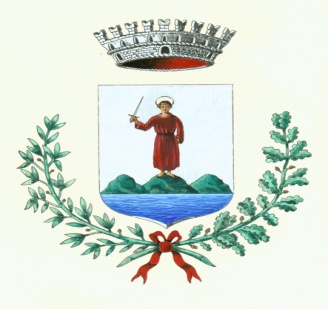 COMUNE DI SIMERI CRICHIIMPOSTA DI SOGGIORNO DICHIARAZIONE DI OMESSO VERSAMENTO DELL’IMPOSTA DI SOGGIORNO(DA COMPILARE A CURA DELL’OSPITE DELLA STRUTTURA RICETTIVA)  Il/la sottoscritto/a________________________nato/a__________________________________Provincia ________  il _____|_____|_____| di nazionalità ______________________________ residente a ____________________________________________________ Provincia ________in via/piazza__________________________________________ n. ______ C.A.P.___________Codice Fiscale   |___|___|___|___|___|___|___|___|___|___|___|___|___|___|___|___|consapevole che il Comune di Simeri Crichi con delibera del Consiglio Comunale n.31 del 27/09/2017 ha introdotto, a decorrere dal 01.01.2018, l’imposta di soggiorno prevista dall’art. 4 del d. lgs. n. 23/2011 e con delibera n. 11 del 29/03/2019 ha approvato delle modifiche allo stesso regolamento;consapevole che per l’omesso, ritardato o parziale versamento dell’imposta si applicano le sanzioni amministrative di cui al regolamento dell’imposta di soggiorno;DICHIARA	di aver soggiornato presso la struttura ricettiva denominata __________________________________  sita in via/piazza __________________________ n. _________ dal giorno _____________ al giorno ____________;	di essere stato informato dell’obbligo di corrispondere l’imposta di soggiorno da parte del gestore della struttura ricettiva sopra descritta;	di aver ritenuto di non corrispondere l’imposta di soggiorno al gestore della struttura ricettiva per un importo di  € _________________;	che l’omissione del versamento dell’imposta di soggiorno e’ dovuta ai seguenti motivi:________________________________________________________________________________________________________________________________________________________________________________________________________________________________________________COOBBLIGATI PER LEGGE (indicare nome e cognome di eventuali altri componenti gruppo/famiglia per i quali è resa dichiarazione)n.1______________________________________________________________________________________n.2______________________________________________________________________________________n.3______________________________________________________________________________________n.4______________________________________________________________________________________n.5______________________________________________________________________________________La presente dichiarazione è consegnata al gestore della struttura ricettivaIl/la sottoscritto/a dichiara inoltre di essere informato/a, ai sensi del D.Lgs. n° 196/2003 (codice in materia di protezione dei dati personali) che i dati personali raccolti saranno trattati, anche con strumenti informatici, esclusivamente nell’ambito del procedimento per il quale la presente dichiarazione viene resa.Luogo e data__________________________                                                                                                                 Firma leggibile                                                                                                   ___________________________